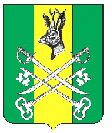                  АДМИНИСТРАЦИЯ   СЕЛЬСКОГО    ПОСЕЛЕНИЯ                                         «НОМОКОНОВСКОЕ»                                                   ПОСТАНОВЛЕНИЕ  «06»апреля 2020 года                                                				 № 20с.НомоконовоОб изменении адреса земельного участкаРуководствуясь с. 14 пунктом 20 Федерального закона « Об общих принципах организации местного самоуправления в Российской Федерации» № 131-ФЗ от 06.10.2003, согласно Уставу сельского поселения «Номоконовское», администрация сельского поселения «Номоконовское» постановляет:1. Изменить адрес земельному участку с кадастровым номером 75:24:320102:124 с адреса: Забайкальский край, Шилкинский район, с. Номоконово, ул. Школьная, д.14 на следующий адрес:	- в муниципальном делении: Забайкальский край, муниципальный район "Шилкинский район", сельское поселение "Номоконовское", с. Номоконово, ул. Школьная, д.7;  	- в административно-территориальном делении: Забайкальский край, Шилкинский район, с. Номоконово, ул.Школьная, д.7.  2. Данным постановлением руководствоваться работникам КГУП «Забайкальское БТИ, ОУФМС по Забайкальскому краю, Шилкинскому отделу Управления Федеральной службы государственной регистрации, кадастра и картографии по Забайкальскому краю, почтовой связи и другим службам.Глава сельского поселения«Номоконовское»                                                                   А.С.Номоконов